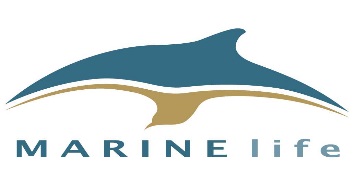 Please tell us about yourself.  Please focus on the experience and skills you can bring to the work that we do. For ship-based research, please highlight your experience with marine mammal and/or pelagic bird identification, mention species seen and any other form of wildlife watching. Please also mention any relevant courses you have attended with other organisations e.g. Seawatch and any qualifications or sea survival/safety certificates you have. It would also be helpful if you would give an indication of how flexible your availability is for survey work at short notice. Please also ensure you have added a passport size photo to the top of this form. Your work history and education are not really relevant to us unless they are with marine mammal or seabird surveys/research.Marine Mammal ExperienceSea-bird ExperienceBy completing and returning this form, you consent to MARINElife contacting you by email, Text, and Phone. This is essential if you want to receive all our survey invites and other MARINElife volunteering opportunities and information.Your name Please insert a passport style photograph below (double click on box below to insert an image from your desk top). If you are unable to do this please attach to an email as a separate jpeg and we will insert for you .Full NameAs shown on your passport, including any middle names.Home address Post CodeDate of Birth Place of BirthNationalityPassport NumberPassport date of issuePassport date of expiry Telephone – Home Telephone – Mobile E-mailCar registration If you travel by car and wish to park at the ferry port.Car registration If you travel by car and wish to park at the ferry port.Car registration If you travel by car and wish to park at the ferry port.Car Make Car Make Car Make Car ModelCar ModelCar ModelPlease supply your next of kin details – we are required to keep these details by our insurers. They will only be used in the unlikely case of an emergency. Please supply your next of kin details – we are required to keep these details by our insurers. They will only be used in the unlikely case of an emergency. Please supply your next of kin details – we are required to keep these details by our insurers. They will only be used in the unlikely case of an emergency. Please supply your next of kin details – we are required to keep these details by our insurers. They will only be used in the unlikely case of an emergency. Please supply your next of kin details – we are required to keep these details by our insurers. They will only be used in the unlikely case of an emergency. Please supply your next of kin details – we are required to keep these details by our insurers. They will only be used in the unlikely case of an emergency. Please supply your next of kin details – we are required to keep these details by our insurers. They will only be used in the unlikely case of an emergency. Please supply your next of kin details – we are required to keep these details by our insurers. They will only be used in the unlikely case of an emergency. Next of Kin Name  Next of Kin Name  Next of Kin Name  Next of Kin Name  Next of Kin Name  Next of Kin RelationshipNext of Kin RelationshipNext of Kin RelationshipNext of Kin RelationshipNext of Kin RelationshipNext of Kin AddressNext of Kin AddressNext of Kin AddressNext of Kin AddressNext of Kin AddressNext of Kin Post Code Next of Kin Post Code Next of Kin Post Code Next of Kin Post Code Next of Kin Post Code Next of Kin Home telephoneNext of Kin Home telephoneNext of Kin Home telephoneNext of Kin Home telephoneNext of Kin Home telephoneNext of Kin Mobile telephone Next of Kin Mobile telephone Next of Kin Mobile telephone Next of Kin Mobile telephone Next of Kin Mobile telephone It will be useful to know if you have any of the following qualifications (please enter yes or no) It will be useful to know if you have any of the following qualifications (please enter yes or no) It will be useful to know if you have any of the following qualifications (please enter yes or no) It will be useful to know if you have any of the following qualifications (please enter yes or no) It will be useful to know if you have any of the following qualifications (please enter yes or no) It will be useful to know if you have any of the following qualifications (please enter yes or no) It will be useful to know if you have any of the following qualifications (please enter yes or no) It will be useful to know if you have any of the following qualifications (please enter yes or no) Valid ENG 1 medical certificateValid ENG 1 medical certificateValid ENG 1 medical certificateValid ENG 1 medical certificateValid ENG 1 medical certificatePersonal Sea Survival Certificate (MCA approved Personal Survival Techniques (according to STCW 95 convention)Personal Sea Survival Certificate (MCA approved Personal Survival Techniques (according to STCW 95 convention)Personal Sea Survival Certificate (MCA approved Personal Survival Techniques (according to STCW 95 convention)Personal Sea Survival Certificate (MCA approved Personal Survival Techniques (according to STCW 95 convention)Personal Sea Survival Certificate (MCA approved Personal Survival Techniques (according to STCW 95 convention)A BOSIET Offshore survival certificateA BOSIET Offshore survival certificateA BOSIET Offshore survival certificateA BOSIET Offshore survival certificateA BOSIET Offshore survival certificateSTCW10 Sea survival courseSTCW10 Sea survival courseSTCW10 Sea survival courseSTCW10 Sea survival courseSTCW10 Sea survival courseIf you have attended a MARINElife Identification training workshop – please complete the followingIf you have attended a MARINElife Identification training workshop – please complete the followingIf you have attended a MARINElife Identification training workshop – please complete the followingIf you have attended a MARINElife Identification training workshop – please complete the followingIf you have attended a MARINElife Identification training workshop – please complete the followingIf you have attended a MARINElife Identification training workshop – please complete the followingIf you have attended a MARINElife Identification training workshop – please complete the followingIf you have attended a MARINElife Identification training workshop – please complete the followingDate Location Location Name of TrainerPlease tell us where you heard about  MARINElife e.g. friend, internet, workshop Please tell us where you heard about  MARINElife e.g. friend, internet, workshop Please tell us where you heard about  MARINElife e.g. friend, internet, workshop Please tell us where you heard about  MARINElife e.g. friend, internet, workshop Please tell us where you heard about  MARINElife e.g. friend, internet, workshop If you have successfully completed VSAS training  – please complete the followingIf you have successfully completed VSAS training  – please complete the followingIf you have successfully completed VSAS training  – please complete the followingIf you have successfully completed VSAS training  – please complete the followingIf you have successfully completed VSAS training  – please complete the followingIf you have successfully completed VSAS training  – please complete the followingIf you have successfully completed VSAS training  – please complete the followingIf you have successfully completed VSAS training  – please complete the followingDate Location Location Please tell us which areas you would be willing to survey from (enter yes or no ) Please tell us which areas you would be willing to survey from (enter yes or no ) Please tell us which areas you would be willing to survey from (enter yes or no ) Please tell us which areas you would be willing to survey from (enter yes or no ) Please tell us which areas you would be willing to survey from (enter yes or no ) Please tell us which areas you would be willing to survey from (enter yes or no ) Please tell us which areas you would be willing to survey from (enter yes or no ) Please tell us which areas you would be willing to survey from (enter yes or no ) South WestSouth East North EastNorth WestScotlandAll areas Guernsey/Jersey only Guernsey/Jersey only 